ITU-T Study Group 17 (SG17) thanks ETSI TC MTS for sending the new version of TTCN-3. The Geneva 27 August - 5 September 2019 meeting of ITU-T SG17 reviewed the documents and consented them for AAP approval then publication using "incorporation by reference".SG17 would be happy to be informed once the plans for the next revision has been established._____________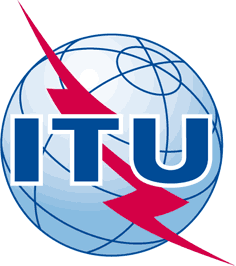 INTERNATIONAL TELECOMMUNICATION UNIONTELECOMMUNICATION
STANDARDIZATION SECTORSTUDY PERIOD 2017-2020INTERNATIONAL TELECOMMUNICATION UNIONTELECOMMUNICATION
STANDARDIZATION SECTORSTUDY PERIOD 2017-2020INTERNATIONAL TELECOMMUNICATION UNIONTELECOMMUNICATION
STANDARDIZATION SECTORSTUDY PERIOD 2017-2020SG17-LS220SG17-LS220INTERNATIONAL TELECOMMUNICATION UNIONTELECOMMUNICATION
STANDARDIZATION SECTORSTUDY PERIOD 2017-2020INTERNATIONAL TELECOMMUNICATION UNIONTELECOMMUNICATION
STANDARDIZATION SECTORSTUDY PERIOD 2017-2020INTERNATIONAL TELECOMMUNICATION UNIONTELECOMMUNICATION
STANDARDIZATION SECTORSTUDY PERIOD 2017-2020STUDY GROUP 17STUDY GROUP 17INTERNATIONAL TELECOMMUNICATION UNIONTELECOMMUNICATION
STANDARDIZATION SECTORSTUDY PERIOD 2017-2020INTERNATIONAL TELECOMMUNICATION UNIONTELECOMMUNICATION
STANDARDIZATION SECTORSTUDY PERIOD 2017-2020INTERNATIONAL TELECOMMUNICATION UNIONTELECOMMUNICATION
STANDARDIZATION SECTORSTUDY PERIOD 2017-2020Original: EnglishOriginal: EnglishQuestion(s):Question(s):12/1712/17Geneva, 27 August - 5 September 2019Geneva, 27 August - 5 September 2019(Ref.: SG17-TD2323)(Ref.: SG17-TD2323)(Ref.: SG17-TD2323)(Ref.: SG17-TD2323)(Ref.: SG17-TD2323)(Ref.: SG17-TD2323)Source:Source:ITU-T Study Group 17ITU-T Study Group 17ITU-T Study Group 17ITU-T Study Group 17Title:Title:LS/r on SG17 progress on new version of TTCN-3 LS/r on SG17 progress on new version of TTCN-3 LS/r on SG17 progress on new version of TTCN-3 LS/r on SG17 progress on new version of TTCN-3 Purpose:Purpose:InformationInformationInformationInformationLIAISON STATEMENTLIAISON STATEMENTLIAISON STATEMENTLIAISON STATEMENTLIAISON STATEMENTLIAISON STATEMENTFor action to:For action to:For action to:For comment to:For comment to:For comment to:For information to:For information to:For information to:ETSI TC MTSETSI TC MTSETSI TC MTSApproval:Approval:Approval:ITU-T SG17 meeting (Geneva, 27 August - 5 September 2019)ITU-T SG17 meeting (Geneva, 27 August - 5 September 2019)ITU-T SG17 meeting (Geneva, 27 August - 5 September 2019)Deadline:Deadline:Deadline:Contact:Contact:Dieter HogrefeInstitute für Informatik University of Göttingen  Goldschmidtstr. 7 D-37077 Göttingen, GermanyDieter HogrefeInstitute für Informatik University of Göttingen  Goldschmidtstr. 7 D-37077 Göttingen, GermanyDieter HogrefeInstitute für Informatik University of Göttingen  Goldschmidtstr. 7 D-37077 Göttingen, GermanyTel: 	+49 551 39172001Fax: 	+49 551 3914403Email: 	hogrefe@cs.uni-goettingen.deContact:Contact:Heung Youl Youm
SG17 ChairmanHeung Youl Youm
SG17 ChairmanHeung Youl Youm
SG17 ChairmanE-mail: hyyoum@sch.ac.kr